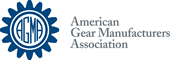 Analytical Gear Chart InterpretationINSTRUCTOR:Dwight SmithEmail: dsmith@colemfgsystems.comCourse DescriptionThis course is an introduction to the methodology of analytical gear inspection and the evaluation and interpretation of the resulting data. The application of this information to identify and correct manufacturing errors will begin to be explored. Additionally, it reviews chart interpretation and applies inspection data to understand the causes and cures of manufacturing errors. Many chart examples are used to understand cause and effect.Who Should AttendPeople relatively new to gear manufacturing/inspection; Quality control people as well as manufacturing people will benefit from better understanding how gears are measured and evaluated; Others from quoting, processing and sales also can gain knowledge of inspection reports beyond the "wiggly lines"Learning ObjectivesIdentify major gear characteristics measured and methods usedEvaluate pitch, profile and helixUse AGMA ANSI ISO analysis methodsCompare/contrast 2008-A88 with the current standard AGMA ANSI ISO 1328-1-B14Understanding errors from various gear manufacturing processesHobbingShapingShavingGrindingUnderstanding the relationship between inspection charts and manufacturing kinematicsUsing inspection chart information to determine the root causes of errorsRequired TextbookTextbook will be provided by AGMAAssignmentsThere will be a short self-graded quiz at the end to show knowledge transfer. Weather Delays and CancelationsWe will communicate any cancellations, delays or other concerns for safety prior to class via email, voicemail, and/or text message. Please be sure that we have all pertinent contact information as you travel to your class location.Attendance for Domestic and International StudentsPlease be mindful that these are short, accelerated courses. Attendance is extremely important. If you are going to be absent from any class day, please contact the course coordinator. Plagiarism, Cheating and other types of Misconduct
Plagiarism, cheating and other types of misconduct are unacceptable. Students with Disabilities 
Students requiring assistance and accommodation should complete the Special Accommodation Request form and submit it to Stephanie Smialek, Education Manager at smialek@agma.org. She can be reached at 773-302-8026.Grievance Procedures 
Students who have concerns about the class are encouraged to contact Stephanie Smialek, Education Manager, at smialek@agma.org or 773-302-8026.Outline Changes 
The instructor reserves the right to modify the outline during the course of the class.Links for writing resources:grammar.ccc.commnet.edu/grammarwww.merriam-webster.comLinks for Math resources:www.sosmath.comKhan Academy on www.youtube.com  Links for time management, study skills and note taking resources:www.mindtools.comwww.testakingtips.comLinks for career resources:https://www.agma.org/newsroom/jobs/Industry News:https://www.agma.org/newsroom/industry-news/COURSE INFORMATIONCOURSE OUTLINENomenclature review	Gear terminologyWhat is measured and how?	How gears are measured	CNC analytical gear inspectionPitch			Single pitch			Cumulative pitch			Analyzed runout		Helix			Is it metal, helix or lead?		ProfileEvaluation of the trace data	AGMA ANSI ISO 1328-1-B14 standard	Total	Form	Angle	Crown	Specified profile, specified helix	AGMA 2000-A88	Real world additional requirements on drawings		Band fit vs analyzed numerical resultsWhat does it mean and what to do about it?Some Things to ConsiderPitch ErrorsHelix ErrorsProfile ErrorsInterpreting the charts with examples	Helix variation		Patterns and causes	Profile variation		Patterns and causes			Hob runout and solution	Pitch variation		Patterns and causesSTUDENT FEEDBACK AND GRADING PROCEDURESCOURSE MANAGEMENTCOURSE MANAGEMENTLEARNING  AND  OTHER RESOURCES